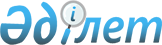 Об утверждении Плана по управлению пастбищами и их использованию по городу Талдыкорган на 2018-2019 годы
					
			Утративший силу
			
			
		
					Решение Талдыкорганского городского маслихата Алматинской области от 17 мая 2018 года № 184. Зарегистрировано Департаментом юстиции Алматинской области 28 мая 2018 года № 4728. Утратило силу решением Талдыкорганского городского маслихата Алматинской области от 2 августа 2018 года № 207
      Сноска. Утратило силу решением Талдыкорганского городского маслихата Алматинской области от 02.08.2018 № 207 (вводится в действие со дня его первого официального опубликования).
      В соответствии с подпунктом 1) статьи 8 Закона Республики Казахстан от 20 февраля 2017 года "О пастбищах", Талдыкорганский городской маслихат РЕШИЛ:
      1. Утвердить План по управлению пастбищами и их использованию по городу Талдыкорган на 2018-2019 годы согласно приложению к настоящему решению.
      2. Контроль за исполнением настоящего решения возложить на постоянную комиссию Талдыкорганского городского маслихата "По вопросам социальной защиты, соблюдению законности, защиты окружающей среды и прав граждан".
      3. Настоящее решение вступает в силу со дня государственной регистрации в органах юстиции и вводится в действие по истечении десяти календарных дней после дня его первого официального опубликования. План по управлению пастбищами и их использованию по городу Талдыкорган на 2018-2019 годы
      Настоящий План по управлению пастбищами и их использованию по городу Талдыкорган на 2018-2019 годы (далее – План) разработан в соответствии с Законами Республики Казахстан от 20 февраля 2017 года "О пастбищах", от 23 января 2001 года "О местном государственном управлении и самоуправлении в Республике Казахстан", приказом Заместителя Премьер-Министра Республики Казахстан - Министра сельского хозяйства Республики Казахстан от 24 апреля 2017 года № 173 "Об утверждении Правил рационального использования пастбищ" (зарегистрирован в Реестре государственной регистрации нормативных правовых актов № 15090), приказом Министра сельского хозяйства Республики Казахстан от 14 апреля 2015 года № 3-3/332 "Об утверждении предельно допустимой нормы нагрузки на общую площадь пастбищ" (зарегистрирован в Реестре государственной регистрации нормативных правовых актов № 11064), в целях рационального использования пастбищ, устойчивого обеспечения потребности в кормах и предотвращения процессов деградации пастбищ.
      План содержит:
      1. схему (карту) расположения пастбищ на территории города Талдыкорган в разрезе собственников земельных участков и землепользователей на основании праваустанавливающих документов, согласно приложению 1 к настоящему Плану;
      2. приемлемые схемы пастбищеоборотов, согласно приложению 2 к настоящему Плану;
      3. карту с обозначением внешних и внутренних границ и площадей пастбищ, в том числе сезонных, объектов пастбищной инфраструктуры, согласно приложению 3 к настоящему Плану;
      4. схему доступа пастбищепользователей к водоисточникам (рекам, ручьям, родникам, к наливным водопунктам), составленную согласно норме потребления воды, согласно приложению 4 к настоящему Плану;
      5. схему перераспределения пастбищ для размещения поголовья сельскохозяйственных животных физических и (или) юридических лиц, у которых отсутствуют пастбища, и перемещения его на предоставляемые пастбища, согласно приложению 5 к настоящему Плану;
      6. календарный график по использованию пастбищ, устанавливающий сезонные маршруты выпаса и передвижения сельскохозяйственных животных, согласно приложению 6 к настоящему Плану.
      План принят с учетом сведений о состоянии геоботанического обследования пастбищ, сведений о ветеринарно-санитарных объектах, данных о численности поголовья сельскохозяйственных животных с указанием их владельцев – пастбищепользователей, физических и (или) юридических лиц, данных о количестве гуртов, отар, табунов, сформированных по видам и половозрастным группам сельскохозяйственных животных, особенностей выпаса сельскохозяйственных животных на культурных и аридных пастбищах.
      Согласно административно-территориальному делению в городе Талдыкорган имеются 2 сельских округа. В сельских округах действуют 2 скотомогильника.
      Общая площадь города Талдыкорган – 38311 гектар. По категориям земли подразделяются на:
      земли сельскохозяйственного назначения – 21266 гектар;
      земли населенных пунктов – 8098 гектар;
      земли промышленности, транспорта, связи, для нужд космической деятельности, обороны, национальной безопасности и иного несельскохозяйственного назначения – 1176 гектар; 
      земли особо охраняемых природных территорий – 28 гектар; 
      земли лесного фонда – 106 гектар;
      земли водного фонда – 121 гектар; 
      земли запаса – 7516 гектар.
      Климат города континентальный. Средняя температура января −11-13°С, июля 22-24°С. Среднее годовое количество осадков 350-400 мм. Основное их количество приходится на март – май и ноябрь – декабрь. Ветер в основном преобладает северо – восточном (34 %), северном (16 %) направлении.
      Город Талдыкорган по природным условиям относится к предгорно-пустынно-степной зоне. Растения в основном полынно-типчаково-ковылные. Схема (карта) расположения пастбищ на территории города Талдыкорган в разрезе категорий земель, собственников земельных участков и землепользователей на основании правоустанавливающих документов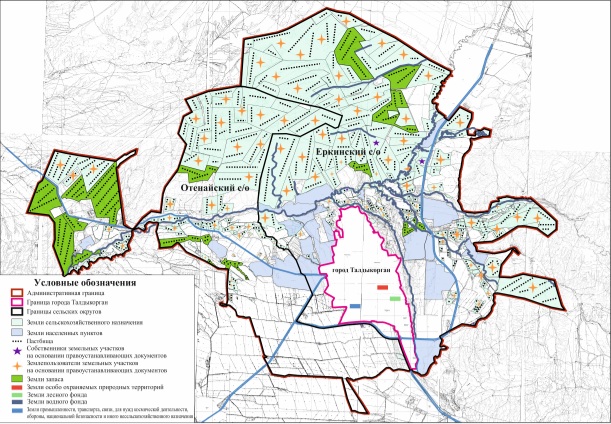  Приемлемые схемы пастбищеоборотов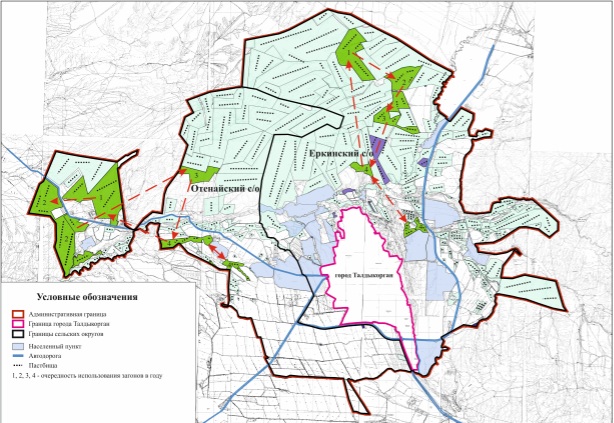  Карта с обозначением внешних и внутренних границ и площадей пастбищ, в том числе сезонных, объектов пастбищной инфраструктуры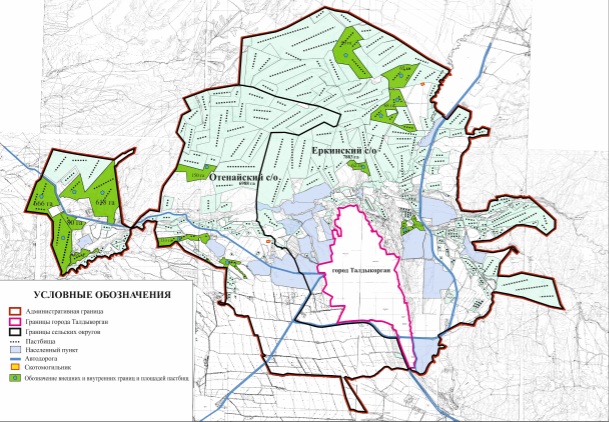  Схема доступа пастбищепользователей к водоисточникам (рекам, ручьям, родникам, к наливным водопунктам), составленная согласно норме потребления воды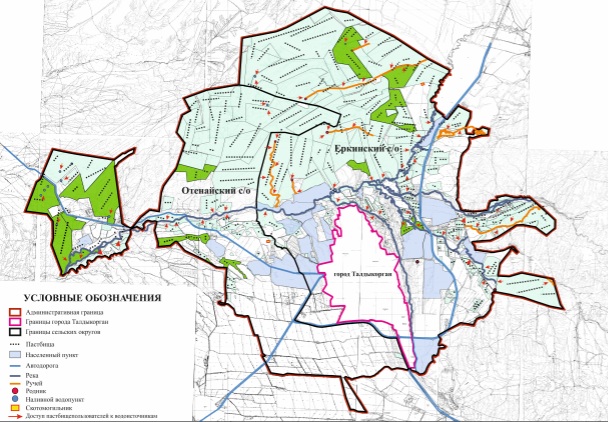  Схема перераспределения пастбищ для размещения поголовья сельскохозяйственных животных физических и (или) юридических лиц, у которых отсутствуют пастбища, и перемещения его на предоставляемые пастбища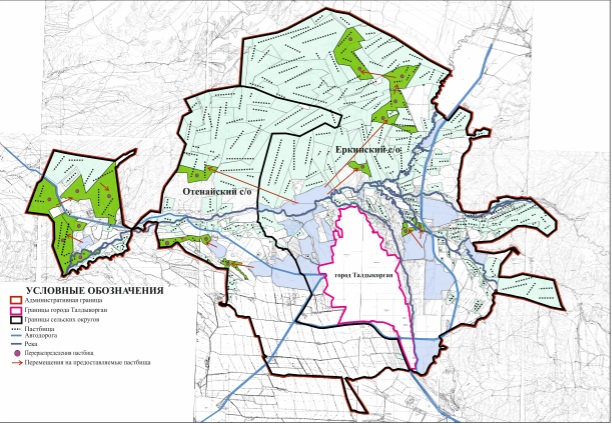  Календарный график по использованию пастбищ, устанавливающий сезонные маршруты выпаса и передвижения сельскохозяйственных животных
					© 2012. РГП на ПХВ «Институт законодательства и правовой информации Республики Казахстан» Министерства юстиции Республики Казахстан
				
      Председатель сессии

      Талдыкорганского городского

      маслихата

В. Ким

      Исполняющий обязанности

      секретаря Талдыкорганского

      городского маслихата

Т. Ахажан
Приложение к решению Талдыкорганского городского маслихата от 17 мая 2018 года № 184 "Об утверждении Плана по управлению пастбищами и их использованию по городу Талдыкорган на 2018-2019 годы"Приложение 1 к Плану по управлению пастбищами и их использованию по городу Талдыкорган на 2018-2019 годыПриложение 2 к Плану по управлению пастбищами и их использованию по городу Талдыкорган на 2018-2019 годы
Годы
Загон 1
Загон 2
Загон 3
Загон 4
2018
весенне-летний 
летний 
осенний 
отдыхающий загон
2019
отдыхающий загон
весенне-летний 
летний 
осенний Приложение 3 к Плану по управлению пастбищами и их использованию по городу Талдыкорган на 2018-2019 годыПриложение 4 к Плану по управлению пастбищами и их использованию по городу Талдыкорган на 2018-2019 годыПриложение 5 к Плану по управлению пастбищами и их использованию по городу Талдыкорган на 2018-2019 годыПриложение 6 к Плану по управлению пастбищами и их использованию по городу Талдыкорган на 2018-2019 годы
№
Наименование сельских округов
Количество загонов в 2018 году
Количество загонов в 2018 году
Количество загонов в 2018 году
Количество загонов в 2018 году
№
Наименование сельских округов
1
2
3
4
1
Еркинский сельский округ
весенне-летний 

(март-июнь)
летний (июль-август)
осенний

(сентябрь-ноябрь)
отдыхающий загон
2
Отенайский сельский округ
весенне-летний 

(март-июнь)
летний (июль-август)
осенний

(сентябрь-ноябрь)
отдыхающий загон
№
Наименование сельских округов
Количество загонов в 2019 году
Количество загонов в 2019 году
Количество загонов в 2019 году
Количество загонов в 2019 году
№
Наименование сельских округов
1
2
3
4
1
Еркинский сельский округ
отдыхающий загон
весенне-летний 

(март-июнь)
летний (июль-август)
осенний

(сентябрь-ноябрь)
2
Отенайский сельский округ
отдыхающий загон
весенне-летний 

(март-июнь)
летний (июль-август)
осенний

(сентябрь-ноябрь)